.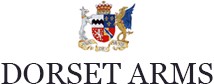     Christmas Party Menu 2020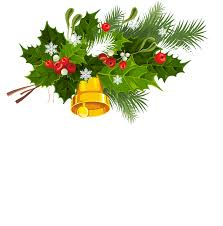            2 Courses £25.00           3 Courses £30.00 StartersHoney Roasted Parsnip Soup (v)Smoked Salmon Plate with Baby CapersTraditional Prawn CocktailSmooth Duck Liver Parfait with Orange & Walnut ChutneyMainsRoast Turkey, Duck Fat Roasted Potatoes, Brussel Sprouts, Cranberry Sauce, Bread Sauce and Buckhurst ChipolatasPan Seared Seabass Fillet on Lemon & Mascarpone Risotto Glazed Ham Hock with Pea Purée & Madeira JusSeared Goats Cheese on Roasted Root Vegetables with Balsamic GlazePuddingChristmas Pudding with Brandy Sauce or Brandy Butter            Lemon Posset with a Cinnamon TwillChocolate & Grand Marnier Mousse with Biscotti             Rice Pudding with Blackcurrant Jam